Liceo Elvira Sánchez de Garcès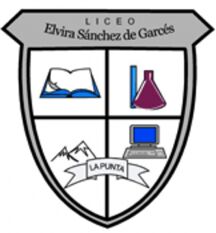 OCTAVO AÑO BASICO/ CIENCIAS NATURALESProfesor: Jorge Luis Pérez OramasNOMBRE:_____________________________________              FECHA:30.07.2021                      Guía N° 6Objetivo: analizar cómo ha evolucionado el conocimiento de la constitución de la materia, considerando los aportes y las evidencias de: La teoría atómica de Dalton. Los modelos atómicos desarrollados por Thomson, Rutherford y Bohr, entre otros. Materia y sus transformaciones – Modelos atómicos I.- Lectura comprensiva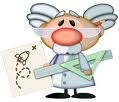 Estructura del átomo. 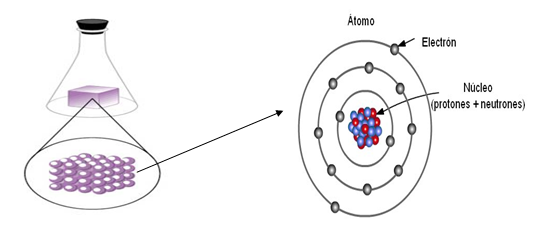 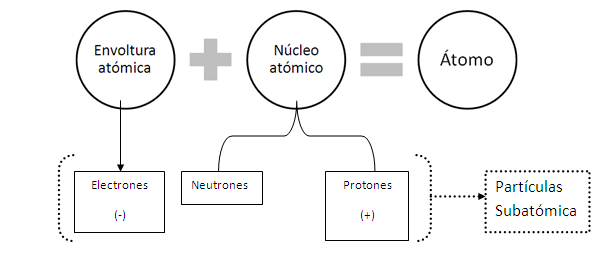 Un conjunto de átomos del mismo tipo forman un elemento químico determinado.Para poder representar y distinguir un elemento químico se utiliza un símbolo químico y dos números, conocidos como: número atómico y número másico.El número atómico (Z) indica el número de protones que contiene el núcleo atómico. Para un átomo neutro, el número de protones es idéntico al número de electrones.El número másico (A) indica el número de protones más neutrones que tiene el átomo  en su núcleo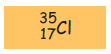 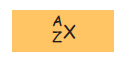 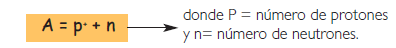 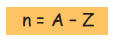 Ítem II.- Ejercitación.1.- Completa las siguientes afirmaciones.1.-  Demócrito postuló que la materia era _______________________, y estaba formada por una partícula a la cual llamó átomo que significa _______________________________________.2.- En un principio se pensaba que la materia era________________.3.- Las partículas que encontramos en el núcleo son ______________ ______que posee carga___________________ y los _________________ que no poseen carga.4.- El número másico indica  el número de ____________________ más ___________________.5.-  La envoltura nuclear está formada por los ________________ que poseen carga______________________.6.- El número atómico A representa la cantidad de ____________________ que están en el núcleo.7.- La cantidad de electrones y protones es ______________________.2.- Utilizando la siguiente información completa la siguiente tabla.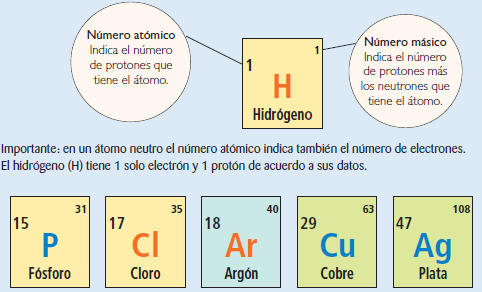 3.- En el siguiente diagrama rotula o nombra las partículas subatómicas señaladas en el diseño.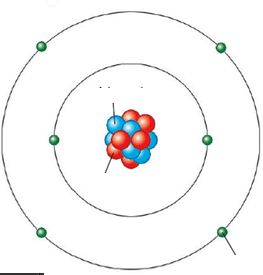 4.- Completa los siguientes diagramas atómicos: Debes dibujar el núcleo e indicar la cantidad de partículas que ahí hay. Luego dibujar la corteza atómica e indicar la cantidad de partículas que ahí hay.NombreSímboloNº atómico Nº másicoNº protonesNº electronesNº neutronesFósforo P15311515167N141H1